Загальна інформаціяНавчальна дисципліна викладається на чевертому курсі у першому семестрі 2. Анотація навчальної дисципліни	Дисципліна “Безпечність товарів” є фундаментальною базою для проведення аналізу небезпечних чинників у рамках системи НАССР. В цій дисципліні надано інформацію щодо класифікації небезпечних чинників, джерел їх виникнення та ступеня небезпечності наслідків на здоров’я споживача. 3. Мета навчальної дисципліниМетою дисципліни є формування знань у здобувачів вищої освіти щодо безпечності харчових продуктів.У результаті вивчення навчальної дисципліни студент повинен знати: законодавчі основи гігієнічного нормування критеріїв безпеки харчової продукції; шляхи надходження та небезпечні дози фізичних, хімічних та біологічних небезпечних чинників; основні види профілактики харчових отруєнь; класифікацію небезпечних чинників.вміти: розподіляти за категоріями небезпечні чинники, проводити ідентифікацію небезпечних чинників; визначати вміст  окремих шкідливих речовин в харчових продуктах.4. Програмні компетентності та результати навчання за дисципліною Загальні компетентності:ЗК 1. Здатність до абстрактного мислення, аналізу, синтезуЗК 2. Здатність застосовувати отриманні знання в практичних ситуаціях, виявляти, ставити та вирішувати завдання у сфері професійної діяльності. ЗК 3. Здатність спілкуватися державною та іноземною мовами у професійній діяльностіЗК 4. Навички використання інформаційних і комунікаційних технологій.ЗК 5. Здатність до пошуку, оброблення та аналізу інформації з різних джерел.ЗК 6. Здатність працювати автономно та в команді, навички міжособистої взаємодії.Спеціальні (фахові, предметні) компетентності:ФК5. Здатність визначати та оцінювати характеристики товарів і послуг в підприємницькій, торговельній і біржовій діяльностіФК 11. Здатність користуватись нормативно-правовим забезпеченням зі стандартизації і сертифікації продукції та послуг у підприємницькій діяльності Програмні результати навчання:ПРН 2. Застосовувати  набуті знання для виявлення, постановки та вирішення завдань та різних практичних ситуацій в підприємницькій, торговельній та біржовій діяльностіПР 3. Оволодіти навичками письмової та усної професійної комунікації державною та іноземною мовами ПРН 5. Організовувати пошук, самостійний вибір, якісну обробку інформацію з різних джерел для формування банків даних  у сфері  підприємництва , торгівлі та біржової діяльностіПРН 6. Показувати уміння працювати автономно та в команді , мати , мати навички міжособистістої взаємодії, які досягають досягати професійних цілейПРН 13. Оцінювати характеристики товарів і послуг у підприємницькій, торговельній та біржовій діяльності за допомогою сучасних методів5. Зміст навчальної дисципліни 6. Система оцінювання та інформаційні ресурсиВиди контролю: поточний, підсумковий.Нарахування балівІнформаційні ресурси7. Політика навчальної дисципліниПолітика всіх навчальних дисциплін в ОНАХТ є уніфікованою та визначена з урахуванням законодавства України, вимог ISO 9001:2015, «Положення про академічну доброчесність в ОНАХТ» та «Положення про організацію освітнього процесу».Викладач		________________ О.В. Бочарова 				підписЗавідувач кафедри	________________ О.В. Бочарова 				підпис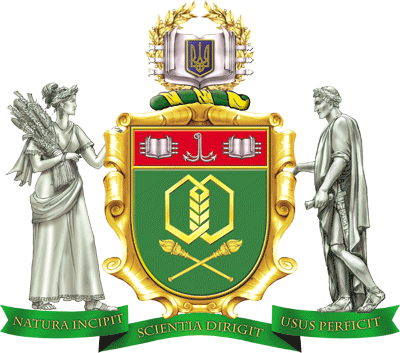 Силабус навчальної дисципліниБезпечність товарів Силабус навчальної дисципліниБезпечність товарів Силабус навчальної дисципліниБезпечність товарів Силабус навчальної дисципліниБезпечність товарів Силабус навчальної дисципліниБезпечність товарів Силабус навчальної дисципліниБезпечність товарів Ступінь вищої освіти:Ступінь вищої освіти:Ступінь вищої освіти:Ступінь вищої освіти:бакалаврбакалаврСпеціальність:Спеціальність:076 Підприємництво, торгівля та біржова діяльність076 Підприємництво, торгівля та біржова діяльність076 Підприємництво, торгівля та біржова діяльність076 Підприємництво, торгівля та біржова діяльністьОсвітньо-професійна програма:Освітньо-професійна програма:Освітньо-професійна програма:Освітньо-професійна програма:Освітньо-професійна програма:Товарознавство і торговельне підприємництвоВикладач:Бочарова Оксана Володимирівна, завідувач кафедри товарознавства та митної справи, доктор технічних наук,  професорБочарова Оксана Володимирівна, завідувач кафедри товарознавства та митної справи, доктор технічних наук,  професорБочарова Оксана Володимирівна, завідувач кафедри товарознавства та митної справи, доктор технічних наук,  професорБочарова Оксана Володимирівна, завідувач кафедри товарознавства та митної справи, доктор технічних наук,  професорБочарова Оксана Володимирівна, завідувач кафедри товарознавства та митної справи, доктор технічних наук,  професорКафедра:Товарознавства та митної справи, т. 712-40-70Товарознавства та митної справи, т. 712-40-70Товарознавства та митної справи, т. 712-40-70Товарознавства та митної справи, т. 712-40-70Товарознавства та митної справи, т. 712-40-70Профайл викладачаПрофайл викладачаПрофайл викладача Контакт: e-mail: user108849@te.net.ua, 0995398284  Контакт: e-mail: user108849@te.net.ua, 0995398284  Контакт: e-mail: user108849@te.net.ua, 0995398284 Тип дисципліни - варіативна Мова викладання - українськаКількість кредитів ECTS- 3, годин - 120Кількість кредитів ECTS- 3, годин - 120Кількість кредитів ECTS- 3, годин - 120Кількість кредитів ECTS- 3, годин - 120Кількість кредитів ECTS- 3, годин - 120Аудиторні заняття, годин:всьоголекціїлекціїлабораторніденна68161652заочна22101012Самостійна робота, годинДенна -52Денна -52Заочна - 118Заочна - 118Розклад занять